Year 4 Christmas PartyDear Parents/Carers, We are holding our class Christmas party in the afternoon on Friday 18th December. Children are allowed to wear their own clothes to school on this day as it is school mufti/non-uniform day. Please ensure that children wear suitable footwear.We will be taking part in Christmas related activities and games within our bubbles which will be organised by the adults.We will supply some squash for your children to drink and bags of individual popcorn as well as providing disposable cups. This year, we are unfortunately not allowed to bring in food from home to share due to the current circumstances. Please let us know via the year group email- year4@howard.croydon.sch.uk if you would not like your child to have squash or popcorn.We understand that for many it has been a long and stressful term and we would like to celebrate the hard work and positive attitudes the children have shown. Thank you for your continuing support,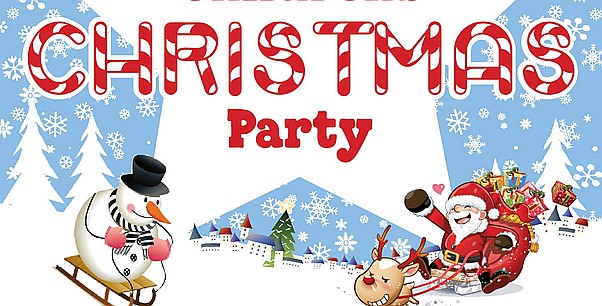 